Welcome to theHartford United Methodist Church3rd Sunday after Epiphany    January 23, 2022WelcomeAnnouncements                     (on Screen) Songs:                                       I’ll Fly Away                     F.W.S. 2282                                                I Saw the Light                         ScreenOpening Prayer                                                    Pastor Doug TipkenScripture                              1 John 3:1-10                  Ronda Kaucher                   Message                  “How Great is God’s Love”            Pastor Doug Presenting Our Tithes, Offerings, and CommitmentsDoxologyPrayer/Lord’s PrayerSong:                     Leaning on the Everlasting Arms      Hymnal 133                                             Great Are You Lord                       ScreenBenediction                                                                    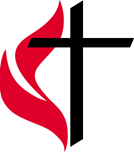 HUMC News & Information 1/2322ATTENDANCE:  In Person –  43BUDGET: Needed Weekly: $3827                   Collected 1/16 $ 2062.66FOOD PANTRY:  Need donations and collecting macaroni and cheese, soup and tuna.  1/13 85 families served because it was ThanksgivingBACKPACK MISSION: filling 104 bags which fed 416 students.  If you can help contact the office.Harding’s: When you shop please use 269-621-4103 and a percentage of your bill will come back to the church.OFFERING/GIVING NEWS:  Give via Venmo, Vanco, PayPal, credit or debit, also Reoccurring Bill Pay through your bank (There is no fee for you or the church; it can be automatic or one time).  Contact Robin, in the Office for Details.  Men’s group meets weekly on Wednesday Night at 6:00 p.m.I Love My Church class will begin on February 6th – March 6th from 8:45-9:45.   Please sign up on the back table so we know the amount of materials that will be needed.Super Bowl Party here at the church in the fellowship hall starting at 6 pm – bring your favorite snacks to share.Winter Jam 22 – Save the date February 18th Winter Jam comes to Grand Rapids doors open at 6 pm and the concert starts at 7 pm-- Please sign up by February 1st in the office. 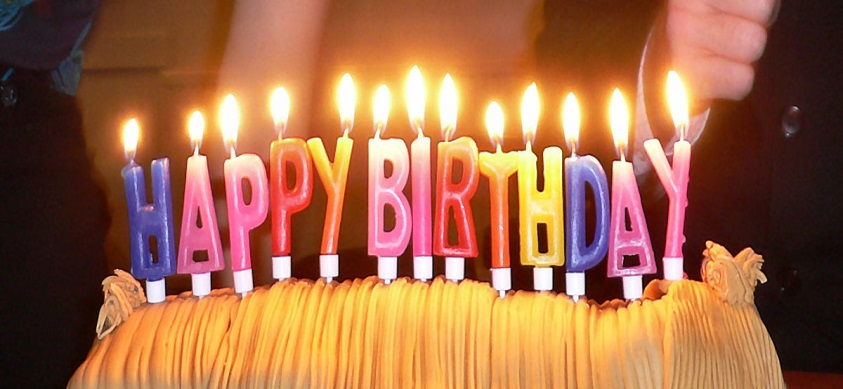 Jake Meachum, 25Ryder Williams, 26Vaugh Wolf, 27Carolyn Wolf, 27Gracie Gale, 28Larry Darling, 30Bella Greenman, 30Richard Showerman, 31Kim Weldy, 31Prayer Wall (Addresses can be obtained in the office)	Ramon Beltron		Barb Huffman	Cindy Birmele                Patsy Kolhoff	Mary Birmele		Carolyn Martin	Jim Cobianco                 	Delores Miller       	Lynne Cobianco             Dwight Peters	Lois Dickhaut-Furzey	Maci Ray Rosen			Ruth/Eugene Gatchell   Caryl Snider	Anna Hudson                 Dick Showerman	Leon Hudson                 Jimmy Stone                                                   Gale Weberg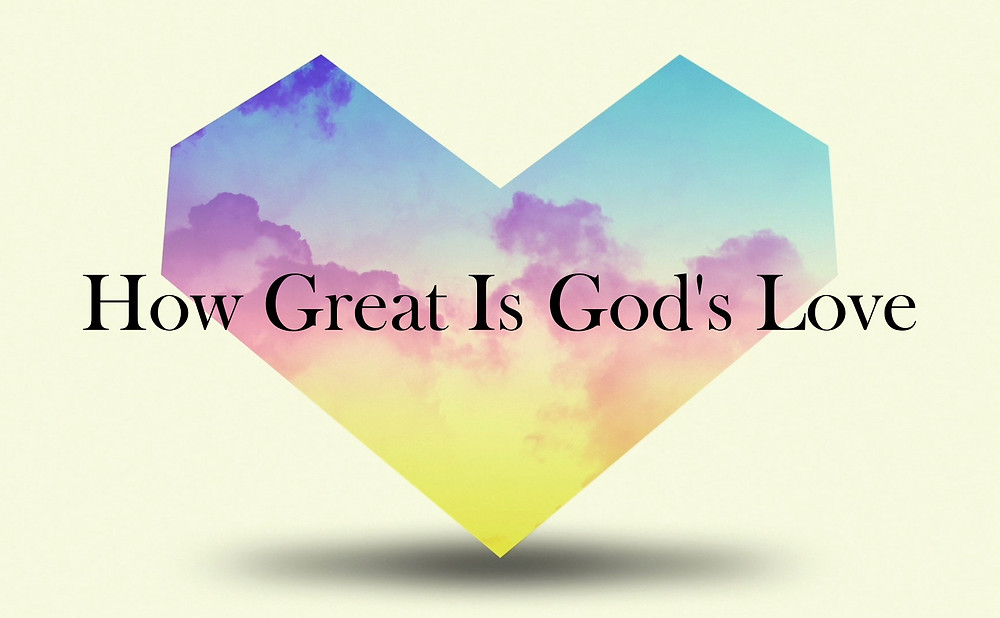 1 John 3:1-10Pastor Doug Tipken425 E. Main Street, Hartford, MI 49057Cell: 269-873-0014         E-mail: pastordougumc@gmail.comPastor Office Hours 9-2 M- Th. or prearrangedSocial Sites Facebook: The Bridge at Hartford UMC or Hartford UMC  Twitter: The Bridge at Hartford UMC Instagram: The Bridge at Hartford UMC  Yelp: Hartford United Methodist Church